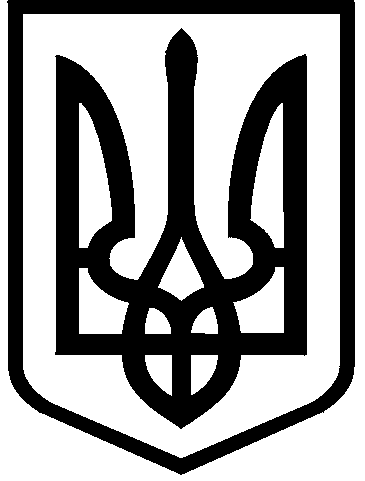 КИЇВСЬКА МІСЬКА РАДАII сесія IX скликанняРІШЕННЯ____________№_______________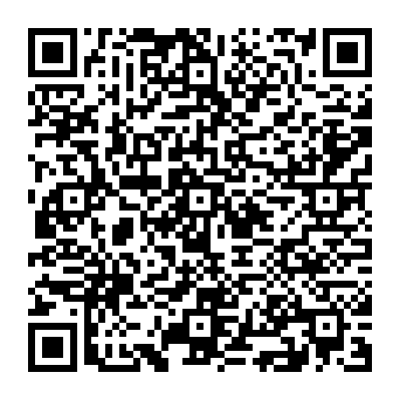 Відповідно до статей 9, 83, 93 Земельного кодексу України, абзацу четвертого розділу IX «Перехідні положення» Закону України «Про оренду землі», пункту 34 частини першої статті 26, статті 60 Закону України «Про місцеве самоврядування в Україні» та враховуючи звернення товариства з обмеженою відповідальністю «ПРЕСКО-В» та товариства з обмеженою відповідальністю «ВАСИЛЬОК», від 21 вересня 2022 року № 663640583, лист                                                  від 06 липня 2023 року № 06/07/2023-1 Київська міська радаВИРІШИЛА:Поновити товариству з обмеженою відповідальністю «ПРЕСКО-В» та товариству з обмеженою відповідальністю «ВАСИЛЬОК» на 5 років договір оренди земельної ділянки від 13 квітня 2006 року № 62-6-00340 (з урахуванням договору про поновлення договору оренди земельної ділянки                                       від 20 грудня 2017 року № 5090)  для обслуговування та експлуатації комплексу торговельних павільйонів на вул. Миропільській, 4 у Деснянському районі            м. Києва (кадастровий номер 8000000000:62:023:0033; площа 0,3037 га; справа № 663640583).Встановити, що:2.1. Річна орендна плата, передбачена у підпункті 4.2 пункту 4 договору оренди земельної ділянки від 13 квітня 2006 року № 62-6-00340 (зі змінами), визначається на рівні мінімальних розмірів згідно з рішенням про бюджет міста Києва на відповідний рік.2.2. Інші умови договору оренди земельної ділянки від 13 квітня 2006 року                  № 62-6-00340 (зі змінами) підлягають приведенню у відповідність до законодавства України.  Товариству з обмеженою відповідальністю «ПРЕСКО-В» та товариству з обмеженою відповідальністю «ВАСИЛЬОК» у місячний строк з дати оприлюднення цього рішення надати до Департаменту земельних ресурсів виконавчого органу Київської міської ради (Київської міської державної адміністрації) документи, визначені законодавством України, необхідні для підготовки проєкту договору про укладення договору оренди земельної ділянки від 13 квітня 2006 року № 62-6-00340 (зі змінами) на новий строк.Контроль за виконанням цього рішення покласти на постійну комісію Київської міської ради з питань архітектури, містопланування та земельних відносин.ПОДАННЯ:Про поновлення товариству        з обмеженою відповідальністю «ПРЕСКО-В» та  товариству      з обмеженою відповідальністю  «ВАСИЛЬОК» договору оренди земельної ділянки         від 13 квітня 2006 року                  № 62-6-00340 (зі змінами)Київський міський голова 	Віталій КЛИЧКОЗаступник голови Київської міської державної адміністраціїз питань здійснення самоврядних повноваженьПетро ОЛЕНИЧДиректор Департаменту земельних ресурсів виконавчого органу Київської міської ради(Київської міської державної адміністрації)Валентина ПЕЛИХНачальник юридичного управління Департаменту земельних ресурсіввиконавчого органу Київської міської ради(Київської міської державної адміністрації)Дмитро РАДЗІЄВСЬКИЙПОГОДЖЕНО:Постійна комісія Київської міської радиз питань архітектури, містопланування таземельних відносин Голова	Секретар			Михайло ТЕРЕНТЬЄВЮрій ФЕДОРЕНКОВ. о. начальника управління правового забезпечення діяльності Київської міської радиВалентина ПОЛОЖИШНИКПостійна комісія Київської міської ради з  питань підприємництва, промисловості та міського благоустроюГолова	                               Секретар			    
Ваган ТОВМАСЯНВасиль ПОТАПЕНКО  